RIDER ILLNESS OR INJURY ASSESSMENT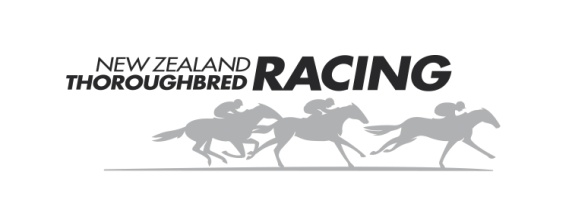 AMBULANCE STAFF OR COURSE DOCTOR TO COMPLETE THIS SECTION(Note: If an Ambulance staff member or Doctor is not available, this part of the form is to filled out by the most qualified individual – employer, RIU Staff, NZTR Staff or Racing Club Staff)RIDER’S NAME: _____________________________	DOB: ___________________ Date of injury or illness: ______________________   Location the Injury took place: ________________________   INJURY OR ILLNESS DETAILSWas the rider was involved in a fall?		YES   /   NOPlease describe any injuries  ___________________________________________________________________________________________________________________________________________________________________________________NOTES: Riders who lose consciousness, or appear disoriented or confused after a fall, OR have other injuries that stop them riding must be stood down and removed from the course for further assessment before going through NZTR clearance protocols. Any other rider involved in a fall may resume riding the same day if they pass a Maddocks questionnaire. Results must be sent to NZTR  IF A FALL IS NOT INVOLVED, please describe what was wrong with the rider (e.g., fever, dehydration)____________________________________________________________________________________________________ _ ASSESSED BY: AMBULANCE OFFICER: -    Surname         /      Number        OR DOCTOR:       Surname       /   NZMC Number     OR OTHER:    Name and job descriptionPlease give a copy to the rider and send copy to NZTR via Fax: 04 568 8866 OR Email:  katie.chapman@nzracing.co.nzRIDER CONSENT: Specific rider consent is not required for you to complete this section prior and forwarding it to NZTR, because as part of their annual re-licensing process, riders consent to allow their health information to be shared with NZTR. NZ REGISTERED PRACTIONER TO COMPLETE WHEN ASSESSING FOR FITNESS TO RESUME RIDINGNotes: _______________________________________________________________________________________________________________________________________________________________________________________________________________________________________________________________________________________________________________Doctor Name: 			_______                                                         Stamp:Doctor Signature: 			    Date: ____________                 	I would like to discuss with the NZTR Medical Advisor   YES  /  NOPlease send to NZTR via Fax: 04 568 8866 OR Email:  katie.chapman@nzracing.co.nzBrief description of injury or illness (e.g., influenza, or fractured wrist)Right/ left(if appropriate)Do you consider that the illness or injury has resolved sufficiently for them to resume riding?Right   /  Left  /   N.AYES  /  NORight   /  Left  /   N.AYES  /  NORight   /  Left  /   N.AYES  /  NORight   /  Left  /   N.AYES  /  NO